ПРАВИЛА  ЗЕМЛЕПОЛЬЗОВАНИЯ  И  ЗАСТРОЙКИГОРОДСКОГО  ОКРУГА  МУНИЦИПАЛЬНОГО  ОБРАЗОВАНИЯ «ГОРОД  САЯНСК»КАРТА ГРАДОСТРОИТЕЛЬНОГО ЗОНИРОВАНИЯ Масштаб  1:100000 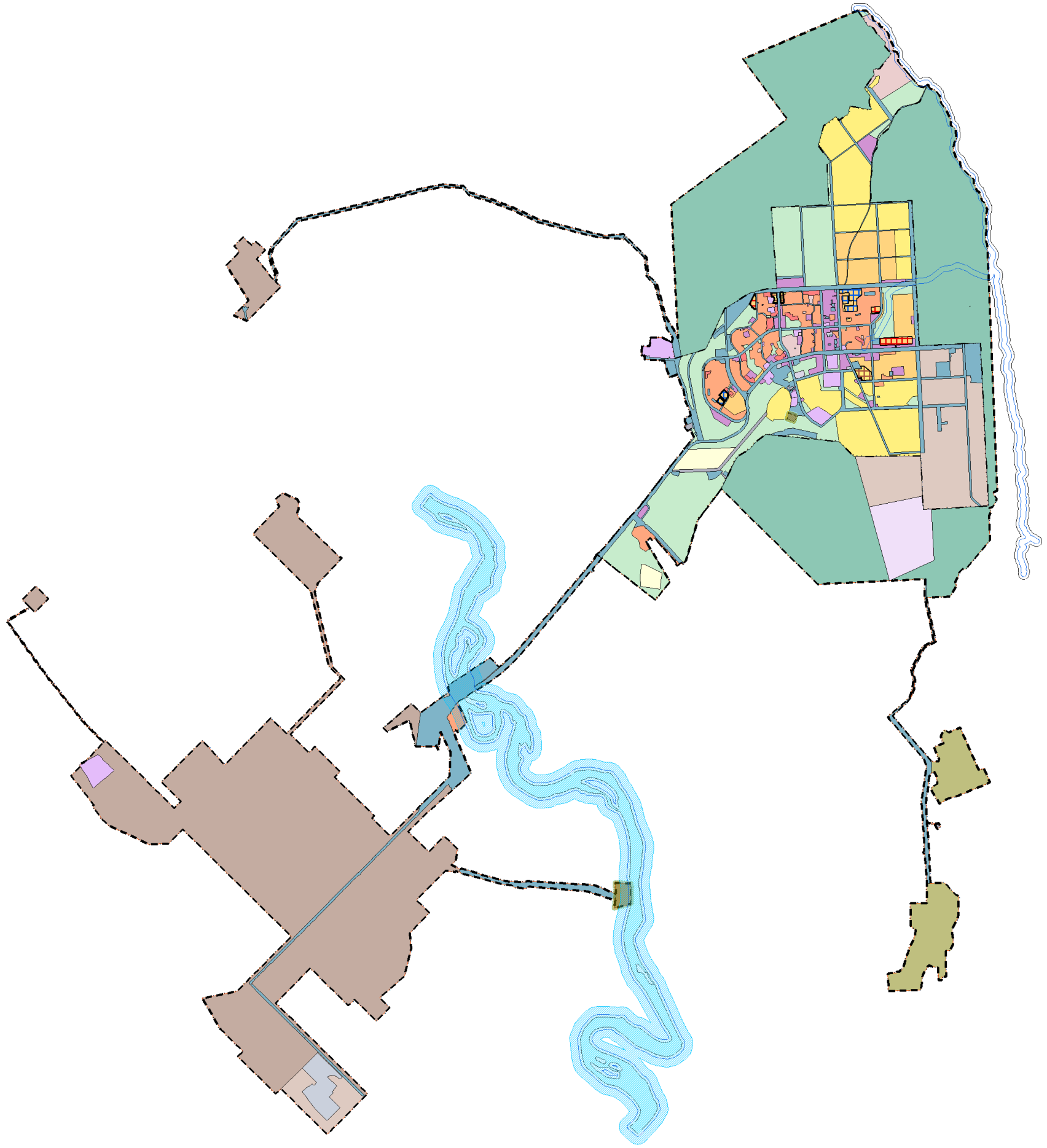 УСЛОВНЫЕ ОБОЗНАЧЕНИЯ:             Граница муниципального образования «город Саянск»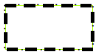                          Граница населенного пункта г. Саянск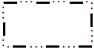 ТЕРРИТОРИАЛЬНЫЕ ЗОНЫПРОИЗВОДСТВЕННЫЕ ЗОНЫ, ЗОНЫ ОБЪЕКТОВ ИНЖЕНЕРНОЙИ ТРАНСПОРТНОЙ ИНФРАСТРУКТУРЫ:ПРОИЗВОДСТВЕННЫЕ ЗОНЫ, ЗОНЫ ОБЪЕКТОВ ИНЖЕНЕРНОЙИ ТРАНСПОРТНОЙ ИНФРАСТРУКТУРЫ:ПРОИЗВОДСТВЕННЫЕ ЗОНЫ, ЗОНЫ ОБЪЕКТОВ ИНЖЕНЕРНОЙИ ТРАНСПОРТНОЙ ИНФРАСТРУКТУРЫ: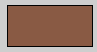 ПЗ-1ПЗ-1Зоны промышленных объектов I, II, III класса опасностиЗоны промышленных объектов I, II, III класса опасностиЗоны промышленных объектов I, II, III класса опасности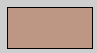 ПЗ-2ПЗ-2Зоны производственных и коммунально-складских объектовЗоны производственных и коммунально-складских объектовЗоны производственных и коммунально-складских объектов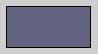 ПЗ-3ПЗ-3Зоны объектов инженерной инфраструктуры Зоны объектов инженерной инфраструктуры Зоны объектов инженерной инфраструктуры 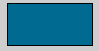 ПЗ-4/1 ПЗ-4/2 ПЗ-4/1 ПЗ-4/2 Зоны объектов городского транспортаЗоны объектов городского транспортаЗоны объектов городского транспортаПЗ-5ПЗ-5Зоны объектов внешнего транспорта Зоны объектов внешнего транспорта Зоны объектов внешнего транспорта ЗОНЫ РЕКРЕАЦИОННОГО НАЗНАЧЕНИЯ:ЗОНЫ РЕКРЕАЦИОННОГО НАЗНАЧЕНИЯ:ЗОНЫ РЕКРЕАЦИОННОГО НАЗНАЧЕНИЯ: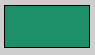 РЗ-1РЗ-1Зоны лесов Зоны лесов Зоны лесов 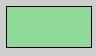 РЗ-2РЗ-2Зоны парков, скверов, бульваров Зоны парков, скверов, бульваров Зоны парков, скверов, бульваров 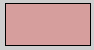 РЗ-3РЗ-3Зоны объектов физической культуры и массового спортаЗоны объектов физической культуры и массового спортаЗоны объектов физической культуры и массового спорта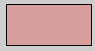 РЗ-4РЗ-4Зоны объектов отдыха и туризма Зоны объектов отдыха и туризма Зоны объектов отдыха и туризма ЗОНЫ СПЕЦИАЛЬНОГО НАЗНАЧЕНИЯ:ЗОНЫ СПЕЦИАЛЬНОГО НАЗНАЧЕНИЯ:ЗОНЫ СПЕЦИАЛЬНОГО НАЗНАЧЕНИЯ: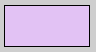 СНЗ-1СНЗ-1Зоны складирования и захоронения отходовЗоны складирования и захоронения отходовЗоны складирования и захоронения отходов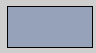 СНЗ-2СНЗ-2Зоны режимных территорийЗоны режимных территорийЗоны режимных территорий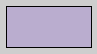 СНЗ-3СНЗ-3Зоны объектов, обеспечивающих деятельность в области гидрометеорологии и смежных с ней областяхЗоны объектов, обеспечивающих деятельность в области гидрометеорологии и смежных с ней областяхЗоны объектов, обеспечивающих деятельность в области гидрометеорологии и смежных с ней областяхЗОНЫ С ОСОБЫМИ УСЛОВИЯМИ ИСПОЛЬЗОВАНИЯ ТЕРРИТОРИИЗОНЫ С ОСОБЫМИ УСЛОВИЯМИ ИСПОЛЬЗОВАНИЯ ТЕРРИТОРИИЗОНЫ С ОСОБЫМИ УСЛОВИЯМИ ИСПОЛЬЗОВАНИЯ ТЕРРИТОРИИ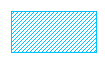 Водоохранная зонаВодоохранная зонаВодоохранная зонаЖИЛЫЕ ЗОНЫ: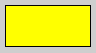 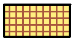 ЖЗ-1ЖЗ-1-1Зона застройки индивидуальными жилыми домами (1-3 эт.)Зона осуществления деятельности по комплексному развитию территории в целях жилой застройки индивидуальными жилыми домами (1-3 этажа, включая мансардный)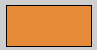 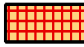 ЖЗ-2ЖЗ-2-1Зона застройки малоэтажными и блокированными жилыми домами (до 4-х этажей, включая мансардный)Зона осуществления деятельности по комплексному развитию территории в целях застройки малоэтажными и блокированными жилыми домами (до 4-х этажей, включая мансардный                             Зона застройки среднеэтажными жилыми домами (от 5-8 этажей, включая мансардный)                                                                                          Зона застройки многоэтажными жилыми домами (9 этажей и более)   Зона застройки малоэтажными индивидуальными и блокированными жилыми домами (1-4 эт.)Зона осуществления деятельности по комплексному развитию территории в целях застройки индивидуальными и блокированными жилыми домами (1-3 этажа, включая мансардный)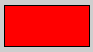 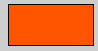 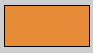 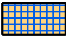 ЖЗ-3ЖЗ-4 ЖЗ-5ЖЗ-5-1Зона застройки малоэтажными и блокированными жилыми домами (до 4-х этажей, включая мансардный)Зона осуществления деятельности по комплексному развитию территории в целях застройки малоэтажными и блокированными жилыми домами (до 4-х этажей, включая мансардный                             Зона застройки среднеэтажными жилыми домами (от 5-8 этажей, включая мансардный)                                                                                          Зона застройки многоэтажными жилыми домами (9 этажей и более)   Зона застройки малоэтажными индивидуальными и блокированными жилыми домами (1-4 эт.)Зона осуществления деятельности по комплексному развитию территории в целях застройки индивидуальными и блокированными жилыми домами (1-3 этажа, включая мансардный)ОБЩЕСТВЕННО-ДЕЛОВЫЕ ЗОНЫ: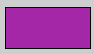 ОДЗ-1Зона многофункциональная общественно-деловая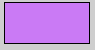 ОДЗ-2Зоны объектов здравоохранения и социального назначенияОДЗ-3Зоны объектов, реализующих программы профессионального и высшего образованияОДЗ-4Зоны объектов культуры и искусства, культовых зданий и сооружений